https://pxhere.com/fr/photo/591626 Motifs d’après: publicdomainpictures.net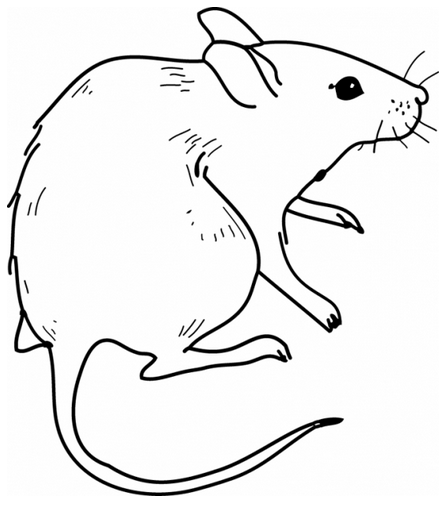 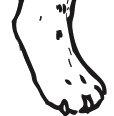 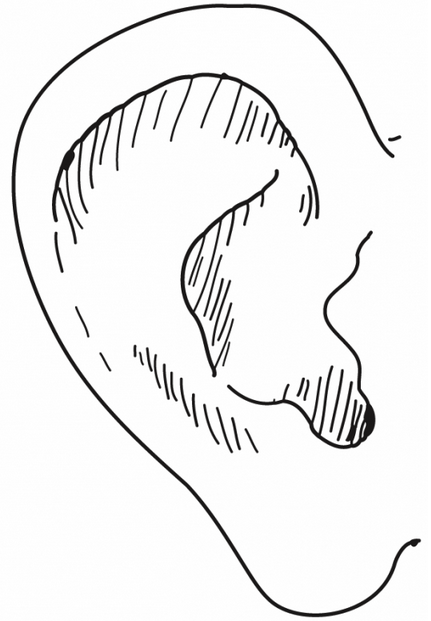 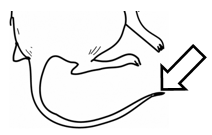 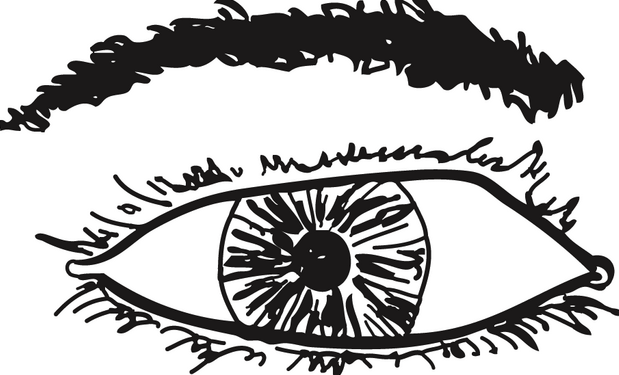 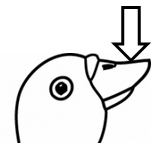 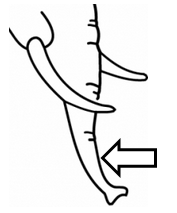 Dessins d’après: http://www.cndp.fr/crdp-dijon/-Clic-images-.html 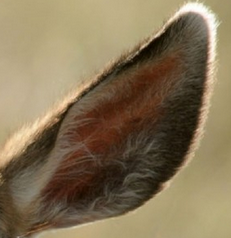 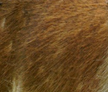 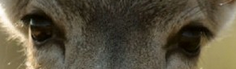 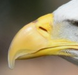 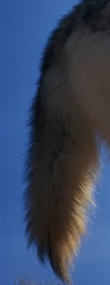 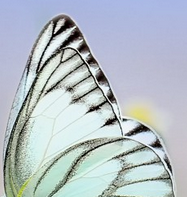 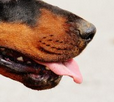 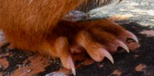 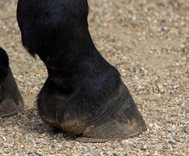 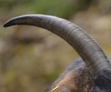 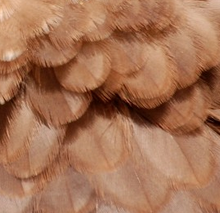 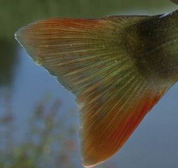 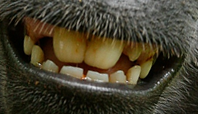 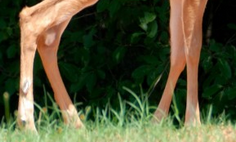 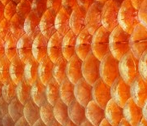 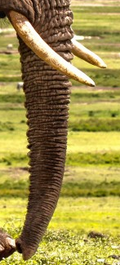 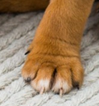 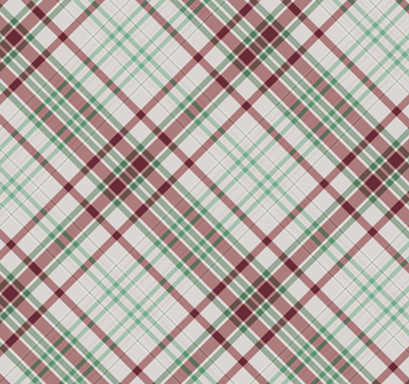 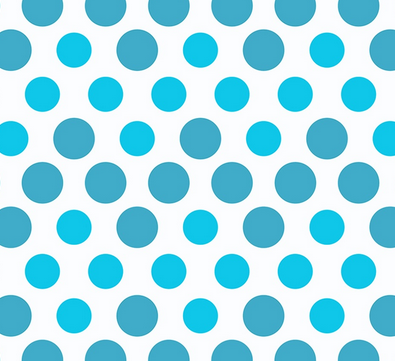 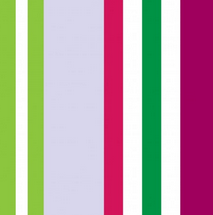 